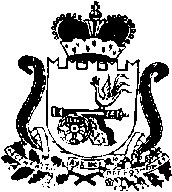 АДМИНИСТРАЦИЯ   МУНИЦИПАЛЬНОГО ОБРАЗОВАНИЯ«КАРДЫМОВСКИЙ РАЙОН» СМОЛЕНСКОЙ ОБЛАСТИПОСТАНОВЛЕНИЕот 25.12.2017   № 00943О внесении изменений в  муниципальную  программу «Развитие образования, молодежной политики и спорта на территории муниципального образования «Кардымовский район» Смоленской области» на 2014 - 2020 годы   В соответствии со статьей 179,179.3 Бюджетного кодекса Российской Федерации, руководствуясь Федеральным законом от 06.10.2003 № 131-ФЗ "Об общих принципах организации местного самоуправления в Российской Федерации", в соответствии с постановлением Администрации муниципального образования «Кардымовский район» Смоленской области от 02.08.2013 г № 0502 «Об утверждении порядка принятия решений о разработке муниципальных программ, их формирования и реализации в муниципальном образовании «Кардымовский район» Смоленской области» Администрация муниципального образования «Кардымовский район» Смоленской области  п о с т а н о в л я е т:1. Внести в муниципальную программу «Развитие образования, молодежной политики и спорта на территории муниципального образования «Кардымовский район» Смоленской области» на 2014 - 2020 годы, утвержденную постановлением Администрации муниципального образования «Кардымовский район» Смоленской области от 01.06.2016 № 00262(в ред.  от 02.04.2015 № 00208, от 20.04.2015 № 00272,    от 18.05.2015 № 00308,от 14.07.2015 № 00429, от 14.08.2015 № 00503,  от 17.09.2015 № 00572,  от 24.11.2015 № 00719,  от 00806 от 29.12.2015,  от 00272 от 01.06.2016,  от 30.06.2016 № 00357,  от 17.08.2016 № 00445, от  03.11.2016 №00629,  от 21.03.2017 № 00179 , от 06.04.2017 № 00224, от 15.06.2017 №00383 )  следующие изменения:1.1. В паспорте программы позицию «Источники и объемы финансирования Программы» изложить в следующей редакции:1.2.  Раздел 4 изложить в следующей редакции:«Ресурсное обеспечение муниципальной программы осуществляется за счет средств районного, областного и федерального бюджетов.Общий объем финансирования муниципальной программы составляет   922 538,780 тыс. рублей 49  коп., в том числе: 14 886,340 тыс. рублей из федерального бюджета, 548 045,484   тыс. рублей 14 коп. из областного бюджета, 316 790,736 тыс. рублей  35 коп.  из районного бюджета, 42 816 220 тыс. рублей - иные источники  По годам реализации:2014 год – 134 340,353 тыс. рублей 38 коп.,  из них районный бюджет – 41 957,776 тыс. рублей; областной бюджет – 84 064,637 тыс. рублей 38 коп., федеральный бюджет – 2 188,700 тыс. рублей, за счет иных источников – 6 129,240 тыс. рублей;2015 год – 156 739,219 тыс. рублей 90 коп.,  из них районный бюджет -               43 678,015 тыс. рублей 45 коп., областной бюджет – 94 161,197 тыс. рублей 45 коп., федеральный бюджет – 11 434,850 тыс. рублей, иные источники – 7 465,157 тыс. рублей;2016 год – 152 512,366  тыс. рублей 90 коп., из них  районный бюджет – 44 718,214  тыс. рублей  90 коп., областной бюджет – 100 507, 029 тыс. рублей, иные источники – 7 287, 123 тыс. рублей;2017 год – 154 296,890 тыс. рублей 31 коп., из них федеральный бюджет – 1 262,790 тыс. рублей, районный бюджет – 55 123, 580 тыс. рублей, областной бюджет – 90 369,620 тыс. рублей 31 коп, 7 540, 900  тыс. рублей -иные источники;2018 год –  139 160,720 тыс. рублей, из них районный бюджет – 42 936, 920 тыс. рублей, областной бюджет – 89 026, 900 тыс. рублей, 7 196, 900 тыс. рублей- иные источник;2019 год – 141 301,115 тыс. рублей, из них районный бюджет – 44 188, 115 тыс. рублей, областной бюджет – 89 916, 100 тыс. рублей, 7 196 900 тыс. рублей- иные источники;         2020 год – 44 188,115 тыс. рублей	, из них районный бюджет – 44 188, 115 тыс. рублей, областной бюджет – 0 тыс. рублей.Объем финансирования муниципальной программы подлежит ежегодному уточнению исходя из реальных возможностей районного бюджета».1.3. В подпрограмме «Развитие дошкольного образования»:1.3.1. Пункт «Источники и объемы финансирования подпрограммы» изложить в следующей редакции:1.3.2.  Раздел 4 изложить в следующей редакции:«Ресурсное обеспечение подпрограммы осуществляется за счет средств районного и областного бюджетов.Объем финансирования   подпрограммы составляет  150 341, 063 тыс. рублей 45 коп., в том числе: 3 289, 990 тыс. рублей – федеральный бюджет, 47 812,777 тыс. рублей 50 коп. – областной бюджет, 70 991, 487  тыс. рублей 95 коп. – районный бюджет, 28 246,808   тыс. рублей - иные источники; По годам реализации:2014 год –14 292,250 тыс. рублей, из них федеральный бюджет – 2 027,200 тыс. рублей, районный бюджет – 8 060,224 тыс. рублей;  иные источники – 4 204,826 тыс. рублей;2015 год – 14 190,546 тыс. рублей 25 коп.,  из них районный бюджет – 8 891,805 тыс. рублей 25 коп., иные источники –5 298,741 тыс. рублей;2016 год-  27 133,802  тыс. рублей 32 коп., в том числе: 13 162,267 тыс. рублей 50 коп.– областной бюджет, 9 417,193 тыс. рублей 82 коп. – районный бюджет, 4 554,341 тыс. рублей  – иные источники;2017 год – 29 873, 564  тыс. рублей 88 коп., в том числе: 1 262,790 – федеральный бюджет, 11 872,910 тыс. рублей – областной бюджет, 11 597,364 тыс. рублей 88 коп. – районный бюджет,5 140 500 тыс. рублей – иные источники;2018 год – 26 921,300 тыс. рублей, в том числе: 11 008,300тыс. рублей – районный бюджет, 11 388,800 тыс. рублей – областной бюджет, 4 524,200 тыс. рублей - иные источники;2019 год - 26 921,300 тыс. рублей, в том числе: 11 008,300 тыс. рублей – районный бюджет, 11 388, 800 тыс. рублей – областной бюджет, 4 524,200 тыс. рублей – иные источники;2020 год – 11 008,300 тыс. рублей, в том числе: 11 008,300 тыс. рублей – районный бюджет.Объем финансирования подпрограммы подлежит ежегодному уточнению исходя из реальных возможностей районного бюджета».1.4. В подпрограмме «Развитие общего образования»1.4.1. Пункт «Источники и объемы финансирования подпрограммы» изложить в следующей редакции:1.4.2. Раздел 4 «Обоснование ресурсного обеспечения подпрограммы» изложить в следующей редакции:«Ресурсное обеспечение подпрограммы осуществляется за счет средств районного и областного бюджетов.Объем финансирования подпрограммы составляет   546 185, 296  тыс. рублей 80 коп., в том числе:  11 596, 350 тыс. рублей – федеральный бюджет, 384 880,090 тыс. рублей – областной бюджет, 135 278,144  тыс. рублей 80 коп. – районный бюджет, 14 430,712 тыс. рублей   – иные источники. По годам реализации: 2014 год – 80 641,602 тыс. рублей 42 коп., из них районный бюджет -  21 509,333 тыс. рублей 42 коп.; областной бюджет- 57 055,055 тыс. рублей; федеральный бюджет – 161,500 тыс. рублей,  иные источники – 1 915,714 тыс. рублей;2015 год –101 738,944 тыс. рублей 06 коп.,  из них районный бюджет –20 593,527 тыс. рублей 06 коп., областной бюджет- 67 564,151тыс. рублей, федеральный бюджет – 11 434,850 тыс. рублей; иные источники – 2 146,416 тыс. рублей 56 коп.;2016 год – 90 667,240 тыс. рублей 20 коп., в том числе: 65 625,878 тыс. рублей – областной бюджет, 22 318,580 тыс. рублей 20 коп.  – районный бюджет, 2 722,782  тыс. рублей – иные источники;2017 год –  94 526,360 тыс. рублей 12 коп., в том числе: 65 466,406  тыс. рублей - областной бюджет, 26 759,554 тыс. рублей 12 коп. – районный бюджет, 2 300,400  тыс. рублей  – иные источники;2018 год – 81 121,920 тыс. рублей, в том числе: 13 864,920 тыс. рублей – районный бюджет, 64 584,300 тыс. рублей - областной бюджет, 2 672,700  тыс. рублей – иные источники;2019 год –  82 373,115 тыс. рублей, в том числе: 15 116,115 тыс. рублей – районный бюджет, 64 584,300 тыс. рублей - областной бюджет, 2 672,700   тыс. рублей – иные источники;2020 год – 15 116, 115 тыс. рублей, в том числе: 15 116,115 тыс. рублей – районный бюджет; Объем финансирования подпрограммы подлежит ежегодному уточнению исходя из реальных возможностей районного бюджета».1.5. В подпрограмме «Развитие дополнительного образования»1.5.1. Пункт «Источники и объемы финансирования подпрограммы» изложить в следующей редакции:1.5.2. Раздел 4 «Обоснование ресурсного обеспечения подпрограммы» изложить в следующей редакции:«Ресурсное обеспечение подпрограммы осуществляется за счет средств районного и областного бюджетов.Объем финансирования подпрограммы составляет  43 650, 204 тыс. рублей 72 коп., в том числе: 43 170,392 тыс. рублей 22 коп. – районный бюджет, 441,112 тыс. рублей 50 коп. – областной бюджет,  38,7 тыс. рублей – иные источники   По годам реализации:2014 год – 5 821,250 тыс. рублей, из них районный бюджет – 5 812,550 тыс. рублей;  иные источники – 8,7 тыс. рублей;2015 год – 6 026,886 тыс. рублей,  из них районный бюджет – 6 006,886 тыс. рублей, иные источники - 20,0 тыс. рублей;2016 год – 6 331, 678 тыс. рублей 72 коп. из них: 6 300 ,266 тыс. рублей 22 коп. - районный бюджет, 21, 412 тыс. рублей 50 коп.- областной бюджет;10,0 тыс. рублей – иные источники;2017 год – 6 684,090 тыс. рублей из них: 6 264,390 тыс. рублей - районный бюджет, 419,700 тыс. рублей - областной бюджет;2018 год – 6 262, 100 тыс. рублей из них: 6 262, 100  тыс. рублей - районный бюджет;2019 год – 6 262, 100 тыс. рублей из них: 6 262, 100  тыс. рублей - районный бюджет;2020 год – 6 262 ,100 тыс. рублей из них: 6 262, 100  тыс. рублей - районный бюджет;Объем финансирования подпрограммы подлежит ежегодному уточнению исходя из реальных возможностей районного бюджета».1.6. В подпрограмме «Развитие физической культуры и спорта»1.6.1 . Пункт «Источники и объемы финансирования подпрограммы» изложить в следующей редакции:            1.6.2.Раздел 4 «Обоснование ресурсного обеспечения подпрограммы» изложить в следующей редакции:«Ресурсное обеспечение подпрограммы осуществляется за счет средств районного и областного бюджетов.Общий объем финансирования подпрограммы составит:  23 958,620 тыс. рублей, из них за счет средств районного бюджета – 23 858,620 тыс. рублей, 100,0 тыс. рублей – иные источники;   По годам реализации:2016 год − 56,0   тыс. рублей, из них районный бюджет – 56,0 тысяч рублей, иные источники - 0,0 тыс. рублей; 2017 год – 4 836,720 из них: 4 736,720  тыс. рублей - районный бюджет; 100,0 тыс. рублей – иные источники;2018 год – 6 355,300   тыс. рублей (районный бюджет);2019 год – 6 355,300   тыс. рублей (районный бюджет);2020  год –   6 355,300     тыс. рублей (районный бюджет).Объем финансирования подпрограммы подлежит ежегодному уточнению исходя из реальных возможностей районного бюджета».1.7. В подпрограмме «Организация деятельности муниципального казенного учреждения «Централизованная бухгалтерия учреждений образования»»1.7.1. Пункт «Источники и объемы финансирования подпрограммы» изложить в следующей редакции:1.7.2. Раздел 4 «Обоснование ресурсного обеспечения подпрограммы» изложить в следующей редакции:«Ресурсное обеспечение подпрограммы осуществляется за счет средств районного и областного бюджетов.Объем финансирования    подпрограммы составляет 14 718,909 тыс. рублей. Источник финансирования - районный бюджет  По годам реализации:2014 год – 1 730,380 тыс. рублей, из них районный бюджет – 1 730,380 тыс. рублей;  иные источники - 0,0тыс. рублей;2015 год –  2 268,169 тыс. рублей,  из них районный бюджет – 2 268,169 тыс. рублей, иные источники - 0,0 тыс. рублей;2016 год – 2 386,760 тыс. рублей (районный бюджет);2017 год – 2 340,800 тыс. рублей (районный бюджет);2018 год – 1 997,600 тыс. рублей (районный бюджет);2019 год – 1 997,600 тыс. рублей (районный бюджет);2020 год – 1 997,600 тыс. рублей (районный бюджет);Объем финансирования подпрограммы подлежит ежегодному уточнению исходя из реальных возможностей районного бюджета».1.8. В подпрограмме «Укрепление материально-технической базы, содержание, ремонт и обеспечение безопасности деятельности образовательных учреждений»1.8.1. Пункт «Источники и объемы финансирования подпрограммы» изложить в следующей редакции:1.8.2. Раздел 4 «Обоснование ресурсного обеспечения подпрограммы» изложить в следующей редакции:«Ресурсное обеспечение подпрограммы осуществляется за счет средств районного и областного бюджетов.Общий объем ассигнований  подпрограммы составит:  6 951,091  тыс. рублей 24 коп., в том числе за счет средств районного бюджета  5 038,791  тыс. рублей 24  коп., за счет средств областного бюджета  -  1 912,300 тыс. рублей.По годам реализации:2014 год – 2 450,086 тыс. рублей 58 коп., из них районный бюджет - 750,086 тыс. рублей 58 коп.;  областной бюджет  - 1 700,0 тыс. рублей;2015 год –  1 550,919 тыс. рублей 67 коп.,  из них районный бюджет –               1 550,919 тыс. рублей 67 коп., иные источники - 0,0 тыс. рублей;2016 год  – 1 484,313  тыс. рублей  99 коп., из них  районный бюджет – 1 272,013  тыс. рублей 99 коп, областной бюджет – 212 ,300 тыс. рублей;2017 год – 515,371 тыс. рублей, из них  районный бюджет – 515,371 тыс. рублей;2018 год- 316,800 тыс. рублей, из них  районный бюджет – 316,800 тыс. рублей;2019 год- 316,800 тыс. рублей, из них  районный бюджет – 316,800 тыс. рублей;2020 год- 316,800 тыс. рублей, из них  районный бюджет – 316,800 тыс. рублей.Объем финансирования подпрограммы подлежит ежегодному уточнению исходя из реальных возможностей районного бюджета».1.9. В обеспечивающей подпрограмме 1.9.1.Пункт «Источники и объемы финансирования подпрограммы» изложить в следующей редакции:1.9.2. Раздел 4 «Обоснование ресурсного обеспечения подпрограммы» изложить в следующей редакции:«Ресурсное обеспечение подпрограммы осуществляется за счет средств районного и областного бюджетов.Объем финансирования  подпрограммы составляет: 132 654,695 тыс. рублей 74 коп.,  в том числе: 111 575,204 тыс. рублей 14 коп. – областной бюджет, 21 079,491 тыс. рублей 60 коп. – районный бюджет.По годам реализации:2014 год – 27 070,484  тыс.  рублей 38 коп., из них районный бюджет – 3 184,902 тыс. рублей; областной бюджет – 23 885,582 тыс. рублей 38 коп.;2015 год –  29 519,155 тыс. рублей 38 коп., из них районный бюджет – 2 922,108 тыс. рублей 93 коп., областной бюджет – 26 597,046 тыс. рублей 45 коп.;2016 год – 24 352,571  тыс.  рублей 67 коп., в том числе: 21 485 171 тыс. рублей   – областной бюджет, 2 867 400 тыс. рублей 67 коп. – районный бюджет;2017 год –  15 469, 984  тыс.  рублей 31 коп., в том числе: 12 610,604 тыс. рублей 31 коп   – областной бюджет, 2 859 , 380 тыс. рублей – районный бюджет;2018 год – 16 135,700  тыс.  рублей, в том числе: 13 053,800 тыс. рублей   – областной бюджет, 3 081, 900 тыс. рублей– районный бюджет;2019 год – 17 024,900  тыс.  рублей, в том числе: 13 943,000 тыс. рублей   – областной бюджет, 3 081,900 тыс. рублей  – районный бюджет;2020 год- 3 081,900 тыс.  рублей, в том числе: 3 081,900 тыс. рублей– районный бюджет.Объем финансирования подпрограммы подлежит ежегодному уточнению исходя из реальных возможностей районного бюджета».1.10. Приложение к  Программе  «Перечень программных мероприятий на 2016 – 2020 годы» изложить в новой редакции (прилагается).2. Контроль исполнения настоящего постановления возложить на заместителя Главы муниципального образования «Кардымовский район» Смоленской области  Н.В. Игнатенкову.3. Настоящее  постановление вступает в силу со дня его подписания и применяется к правоотношениям, возникшим с 30 ноября  2017 года.Источники и объемы финансирования ПрограммыОбщий объем финансирования муниципальной программы составляет   922 538,780 тыс. рублей 49  коп., в том числе: 14 886,340 тыс. рублей из федерального бюджета, 548 045,484   тыс. рублей 14 коп. из областного бюджета, 316 790,736 тыс. рублей  35 коп.  из районного бюджета, 42 816 220 тыс. рублей - иные источники По годам реализации:2014 год -  134 340,353 тыс. рублей 38 коп., в том числе: 2 188,700 тыс. рублей из федерального бюджета, 84 064,637 тыс. рублей 38 коп. из областного бюджета, 41 957,776 тыс. рублей из районного бюджета, 6 129,240 тыс. рублей – иные источники;2015 год –  156 739,219 тыс. рублей 90 коп., в том числе: 11 434,850 тыс. рублей – федеральный бюджет, 94 161,197  тыс. рублей 45 коп. – областной бюджет, 43 678,015 тыс. рублей 45 коп. – районный бюджет, 7 465,157 тыс. рублей – иные источники;2016 год –  152 512,366  тыс. рублей 90 коп., из них  районный бюджет – 44 718,214  тыс. рублей  90 коп., областной бюджет – 100 507, 029 тыс. рублей, иные источники – 7 287, 123 тыс. рублей;2017 год – 154 296,890 тыс. рублей 31 коп., из них федеральный бюджет – 1 262,790 тыс. рублей, районный бюджет – 55 123, 580 тыс. рублей, областной бюджет – 90 369,620 тыс. рублей 31 коп, 7 540, 900  тыс. рублей -иные источники;2018 год – 139 160,720 тыс. рублей, из них районный бюджет – 42 936, 920  тыс. рублей, областной бюджет – 89 026, 900 тыс. рублей, 7 196, 900 тыс. рублей- иные источник;2019 год – 141 301,115 тыс. рублей, из них районный бюджет – 44 188, 115 тыс. рублей, областной бюджет – 89 916, 100 тыс. рублей, 7 196 900 тыс. рублей- иные источники;2020 год – 44 188,115 тыс. рублей, из них районный бюджет – 44 188,115 тыс. рублей, областной бюджет – 0 тыс. рублей.Объем финансирования программы подлежит ежегодному уточнениюИсточники и объемы финансирования подпрограммыОбъем финансирования   подпрограммы составляет  150 341, 063 тыс. рублей 45 коп., в том числе: 3 289, 990 тыс. рублей – федеральный бюджет, 47 812,777 тыс. рублей 50 коп. – областной бюджет, 70 991, 487  тыс. рублей 95 коп. – районный бюджет, 28 246,808   тыс. рублей - иные источники.По годам реализации:2014 год –  14 292,250 тыс. рублей, в том числе: 2 027,200 тыс. рублей – федеральный бюджет, 8 060,224  тыс. рублей – районный бюджет, 4 204,826 тыс. рублей – иные источники;2015 год – 14 190,546  тыс. рублей 25 коп., в том числе: 8 891,805 тыс. рублей 25 коп. – районный бюджет, 5 298,741 тыс. рублей – иные источники;2016 год – 27 133,802  тыс. рублей 32 коп., в том числе: 13 162,267 тыс. рублей 50 коп.– областной бюджет, 9 417,193 тыс. рублей 82 коп. – районный бюджет, 4 554, 341 тыс. рублей  – иные источники;2017 год – 29 873, 564  тыс. рублей 88 коп., в том числе: 1 262,790 – федеральный бюджет, 11 872,910 тыс. рублей – областной бюджет, 11 597,364 тыс. рублей 88 коп. – районный бюджет,5 140 500 тыс. рублей – иные источники;2018 год – 26 921,300 тыс. рублей, в том числе: 11 008,300тыс. рублей – районный бюджет, 11 388,800 тыс. рублей – областной бюджет, 4 524, 200 тыс. рублей - иные источники2019 год – 26 921,300 тыс. рублей, в том числе: 11 008,300 тыс. рублей – районный бюджет, 11 388,800 тыс. рублей – областной бюджет, 4 524 200 тыс. рублей – иные источники.2020 год – 11 008,300 тыс. рублей, в том числе: 11 008,300 тыс. рублей – районный бюджет.Источники и объемы финансирования подпрограммыОбъем финансирования подпрограммы составляет   546 185, 296  тыс. рублей 80 коп., в том числе:  11 596, 350 тыс. рублей – федеральный бюджет, 384 880,090 тыс. рублей – областной бюджет, 135 278,144  тыс. рублей 80 коп. – районный бюджет, 14 430,712 тыс. рублей   – иные источники.По годам реализации:2014 год – 80 641,602 тыс. рублей 42 коп., в том числе: 161,500 тыс. рублей – федеральный бюджет, 57 055,055 тыс. рублей – областной бюджет, 21 509,333 тыс. рублей 42 коп. – районный бюджет, 1 915,714 тыс. рублей – иные источники;2015 год – 101 738,944 тыс. рублей 06 коп., в том числе: 11 434,850 тыс. рублей – федеральный бюджет, 67 564,151 тыс. рублей – областной бюджет, 20 593,527 тыс. рублей 06 коп. – районный бюджет, 2 146,416 тыс. рублей – иные источники;2016 год –  90 667,240 тыс. рублей 20 коп., в том числе: 65 625,878 тыс. рублей– областной бюджет, 22 318,580 тыс. рублей 20 коп.  – районный бюджет, 2 722,782  тыс. рублей– иные источники;2017 год –  94 526,360 тыс. рублей 12 коп., в том числе: 65 466,406  тыс. рублей - областной бюджет, 26 759,554 тыс. рублей 12 коп. – районный бюджет, 2 300,400  тыс. рублей  – иные источники;2018 год - 81 121,920 тыс. рублей, в том числе: 13 864,920 тыс. рублей – районный бюджет, 64 584,300 тыс. рублей - областной бюджет, 2 672,700  тыс. рублей – иные источники;2019 год –  82 373,115 тыс. рублей, в том числе: 15 116,115 тыс. рублей – районный бюджет, 64 584,300 тыс. рублей - областной бюджет, 2 672,700   тыс. рублей – иные источники;2020 год – 15 116,115 тыс. рублей, в том числе: 15 116,115 тыс. рублей – районный бюджет;Объем финансирования подпрограммы подлежит ежегодному уточнениюИсточники и объемы финансирования подпрограммыОбъем финансирования подпрограммы составляет  43 650, 204 тыс. рублей 72 коп., в том числе: 43 170,392 тыс. рублей 22 коп. – районный бюджет, 441,112 тыс. рублей 50 коп. – областной бюджет,  38,7 тыс. рублей – иные источники По годам реализации:2014 год –  5 821,250 тыс. рублей, в том числе: 5 812,550 тыс. рублей - районный бюджет, 8,7 тыс. рублей – иные источники;2015 год – 6 026,886 тыс. рублей - районный бюджет, в том числе: 6 006,886 тыс. рублей – районный бюджет, 20,0 тыс. рублей – иные источники;2016 год – 6 331,678 тыс. рублей 72 коп. из них: 6 300,266 тыс. рублей 22 коп. - районный бюджет, 21,412 тыс. рублей 50 коп.- областной бюджет; 10,0 тыс. рублей – иные источники;2017 год – 6 684,090 тыс. рублей из них: 6 264,390 тыс. рублей - районный бюджет, 419,700 тыс. рублей- областной бюджет;2018 год – 6 262,100 тыс. рублей из них: 6 262 100  тыс. рублей - районный бюджет;2019 год – 6 262,100 тыс. рублей из них: 6 262 100  тыс. рублей - районный бюджет;2020 год – 6 262,100 тыс. рублей из них: 6 262,100  тыс. рублей - районный бюджет;Объем финансирования подпрограммы подлежит ежегодному уточнениюОбъемы  и  источники финансирования подпрограммыОбщий объем финансирования подпрограммы составит:  23 958,620 тыс. рублей, из них за счет средств районного бюджета – 23 858,620 тыс. рублей, 100,0 тыс. рублей – иные источники; По  годам реализации:- 2016 год − 56,0 тыс. рублей (районный бюджет);- 2017 год – 4 836,720 из них: 4 736,720  тыс. рублей - районный бюджет; 100,0 тыс. рублей – иные источники;- 2018 год – 6 355,300   тыс. рублей (районный бюджет);- 2019 год – 6 355,300   тыс. рублей (районный бюджет);- 2020 год – 6 355 ,300   тыс. рублей (районный бюджет).Источники и объемы финансирования подпрограммы Объем финансирования    подпрограммы составляет 14 718,909 тыс. рублей. Источник финансирования - районный бюджет  По годам реализации: 2014 – 1 730,380 тыс. рублей (районный бюджет); 2015 –  2 268,169 тыс. рублей (районный бюджет);2016 – 2 386,760 тыс. рублей (районный бюджет);2017 – 2 340,800 тыс. рублей (районный бюджет);2018 – 1 997,600 тыс. рублей (районный бюджет);2019 – 1 997,600 тыс. рублей (районный бюджет);2020 – 1 997,600 тыс. рублей (районный бюджет);Объем финансирования подпрограммы подлежит ежегодному уточнениюИсточники и объемы финансирования подпрограммы Общий объем ассигнований  подпрограммы составит:  6 951,091  тыс. рублей 24 коп., в том числе за счет средств районного бюджета  5 038,791  тыс. рублей 24  коп., за счет средств областного бюджета  -  1 912,300 тыс. рублей.По годам реализации:2014 год – 2 450,086 тыс. рублей 58 коп, из них районный бюджет - 750,086 тыс. рублей 58 коп.,  областной бюджет  - 1 700,000 тыс. рублей;2015 год –  1 550,919 тыс. рублей 67 коп.,  из них районный бюджет – 1 550,919 тыс. рублей 67 коп., иные источники - 0,0 тыс. рублей;2016 год – 1 484, 313  тыс. рублей  99 коп., из них  районный бюджет – 1 272, 013  тыс. рублей 99 коп, областной бюджет – 212, 300;2017 год – 515,371 тыс. рублей, из них  районный бюджет – 515,371 тыс. рублей;2018 год – 316,800 тыс. рублей, из них  районный бюджет – 316,800 тыс. рублей;2019 год – 316,800 тыс. рублей, из них  районный бюджет – 316,800 тыс. рублей;2020 год – 316,800 тыс. рублей, из них  районный бюджет – 316,800 тыс. рублей;Объем финансирования подпрограммы подлежит ежегодному уточнению.Источники и объемы финансирования  подпрограммы Объем финансирования  подпрограммы составляет: 132 654,695 тыс. рублей 74 коп.,  в том числе: 111 575,204 тыс. рублей 14 коп. – областной бюджет, 21 079,491 тыс. рублей 60 коп. – районный бюджет.По  годам реализации:2014 год – 27 070,484 тыс. рублей 38 коп., в том числе: 23 885,582 тыс. рублей 38 коп. – областной бюджет, 3 184,902 тыс. рублей – районный бюджет;2015 год –  29 519,155 тыс. рублей 38 коп., в том числе: 26 597,046 тыс. рублей 45 коп. – областной бюджет, 2 922,108  тыс. рублей 93 коп. – районный бюджет;2016 год –  24 352, 571  тыс.  рублей 67 коп., в том числе: 21 485,171 тыс. рублей   – областной бюджет, 2 867,400 тыс. рублей 67 коп. – районный бюджет;2017 год –  15 469, 984  тыс.  рублей 31 коп., в том числе: 12 610,604 тыс. рублей 31 коп   – областной бюджет, 2 859 , 380 тыс. рублей – районный бюджет;2018 год –  16 135,700  тыс.  рублей, в том числе: 13 053,800 тыс. рублей   – областной бюджет, 3 081,900 тыс. рублей– районный бюджет;2019 год –  17 024,900  тыс.  рублей, в том числе: 13 943,000 тыс. рублей   – областной бюджет, 3 081,900 тыс. рублей  – районный бюджет;2020 год –  3 081,900   тыс.  рублей, в том числе: 3 081,900 тыс. рублей – районный бюджет.Объем финансирования подпрограммы подлежит ежегодному уточнениюГлава  муниципального образования  «Кардымовский район» Смоленской области П.П. Никитенков